Names: __________________________________________________________________________Fill in the sentences below to show what habitat each animal belongs in!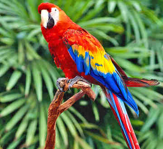 The parrot belongs in the ________________________ habitat because _________________________________________________________________.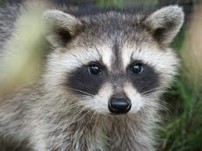 The raccoon belongs in the ________________________ habitat because _________________________________________________________________.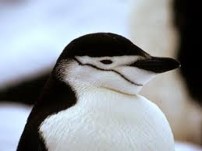 The penguin belongs in the ________________________ habitat because _________________________________________________________________.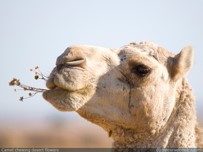 The camel belongs in the ________________________ habitat because _________________________________________________________________.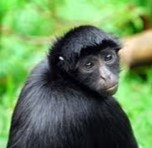 The monkey belongs in the ________________________ habitat because _________________________________________________________________.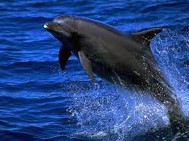 The dolphin belongs in the ________________________ habitat because _________________________________________________________________.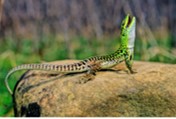 The lizard belongs in the ________________________ habitat because _________________________________________________________________.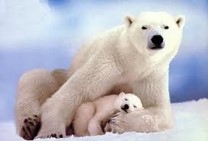 The polar bear belongs in the ________________________ habitat because _________________________________________________________________.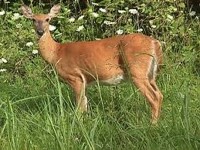 The deer belongs in the ________________________ habitat because _________________________________________________________________.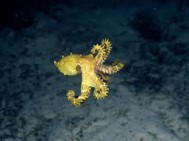 The octopus belongs in the ________________________ habitat because _________________________________________________________________.